Семеха Илона, обучающаяся 1 курса по профессии Парикмахер.Победитель  VII Открытого Регионального чемпионата «Молодые профессионалы» Республики Крым по компетенции «Парикмахерское искусство» Юниоры.Илона, очень талантливая и трудолюбивая обучающаяся. Представила Республику Крым на Итоговых соревнованиях, приравненных к Финалу X Национального чемпионата  «Молодые профессионалы».  По итогу  соревнований, Илона, завоевала медальон «За профессионализм»!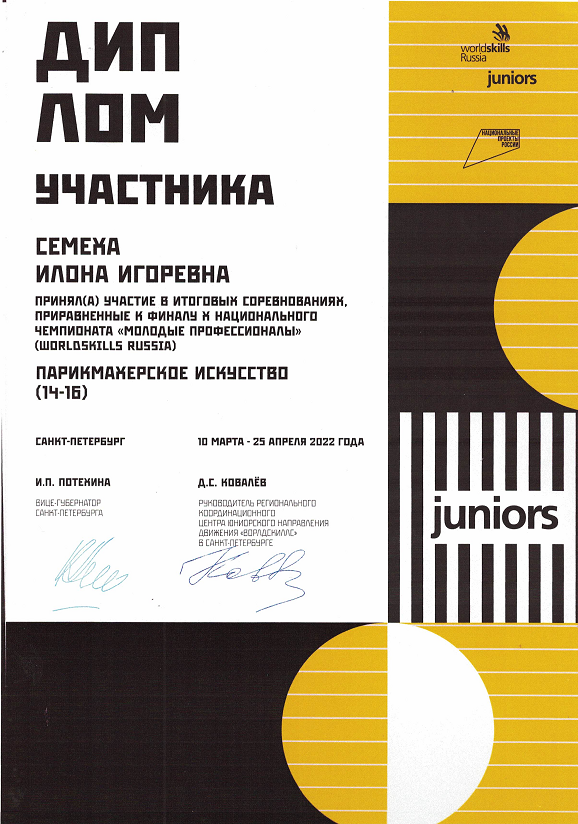 